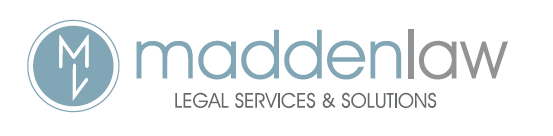 To  AUTHORITY FOR TITLE DEEDS Names of Borrowers : Mortgage of property at :	Mortgage Account No(s)  :  (insert all details above)Dear Sirs,We confirm that the above property is being re-mortgaged and we hereby authorise you to release the title deeds of the above property on accountable trust receipt to our solicitors Madden Law  to facilitate the said  mortgage.The mortgage account number(s) we have listed above is/are the only one(s) known to us that is/are secured by the property being re-mortgaged. Our solicitor will be applying for a vacated mortgage after the re-mortgage is completed. If there is any other account which you claim is secured by the mortgage on the above property, please give details of it to our solicitor when forwarding the title deeds on accountable trust receipt and confirm all sums secured when confirming redemption figures for release of the charge on the property.Yours faithfully,______________________________________		_______________________________Signed                                                                                         Print name______________________________________	              	________________________________Signed                                                                                           Print name 